เอกสารรายงานผลการดำเนินงานของกิจกรรมที่สอดคล้องกับการเสริมสร้างค่านิยมหลักของคนไทย 12 ประการ1.ชื่อกิจกรรมหลัก 	  กิจกรรมประจำวัน  ช่วยพัฒนานักเรียนอย่างมีคุณภาพด้วยค่านิยมหลักของคนไทย  12  ประการ***กิจกรรมหลัก หมายถึง กิจกรรมที่โรงเรียนพิจารณาเองว่า เมื่อดำเนินกิจกรรมนี้จะส่งผลต่อการเสริมสร้างค่านิยมหลักของคนไทย ๑๒ ประการ ให้เลือกเฉพาะที่ดีที่สุด ๑- ๒ กิจกรรมเท่านั้นรายงานผลกิจกรรมทั้ง ๒ กิจกรรมไม่เกิน ๒ หน้ากระดาษ แล้วแนบไฟล์ส่งกลับมาในเว็บ	๑.๑  วัตถุประสงค์	   1.  เพื่อให้นักเรียนมีความรู้ความเข้าใจเกี่ยวกับค่านิยมหลักของคนไทย  12  ประการ	   2.  เพื่อให้นักเรียนสามารถนำค่านิยมหลักของคนไทย  12  ประการไปปฏิบัติจริงในการดำเนินชีวิตประจำวัน	๑.๒ วิธีการดำเนินงาน	    1.  นำเสนอโครงการ	    2.  แต่งตั้งคณะกรรมการดำเนินงาน	    3.  ประชุมวางแผนการดำเนินงาน	    4.  มอบหมายงานและดำเนินงานตามแผนที่กำหนดไว้	    5.  ติดตาม  ประเมินผลตามโครงการ	    6.  ปรับปรุง  แก้ไขข้อบกพร่อง	    7.  รายงานผลการดำเนินงานตามโครงการ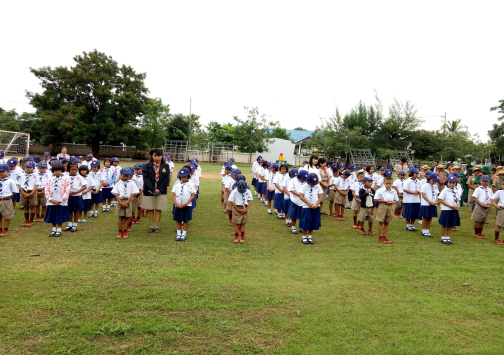 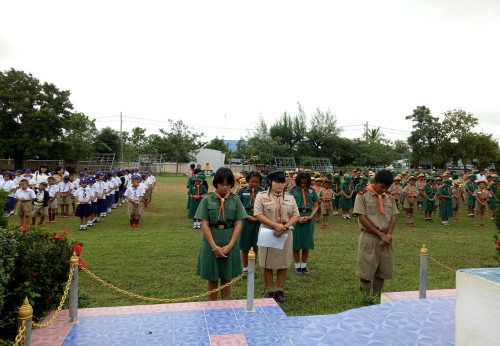 	๑.3 ผลการดำเนินงาน	นักเรียนมีความรู้ความเข้าใจเกี่ยวกับค่านิยมหลักของคนไทย  12  ประการ  นักเรียนเกิดความตระหนักและเห็นความสำคัญ  สามารถนำค่านิยมหลักของคนไทย  12  ประการไปปรับใช้ในการดำเนินชีวิตประจำวันได้อย่างมีประสิทธิภาพ	กิจกรรมหลักที่ ๑  ดำเนินการสอดคล้อง	  ครบ  ๑๒  ประการ		 ไม่ครบ        ผู้รายงานข้อมูล				           ผู้รับรองข้อมูล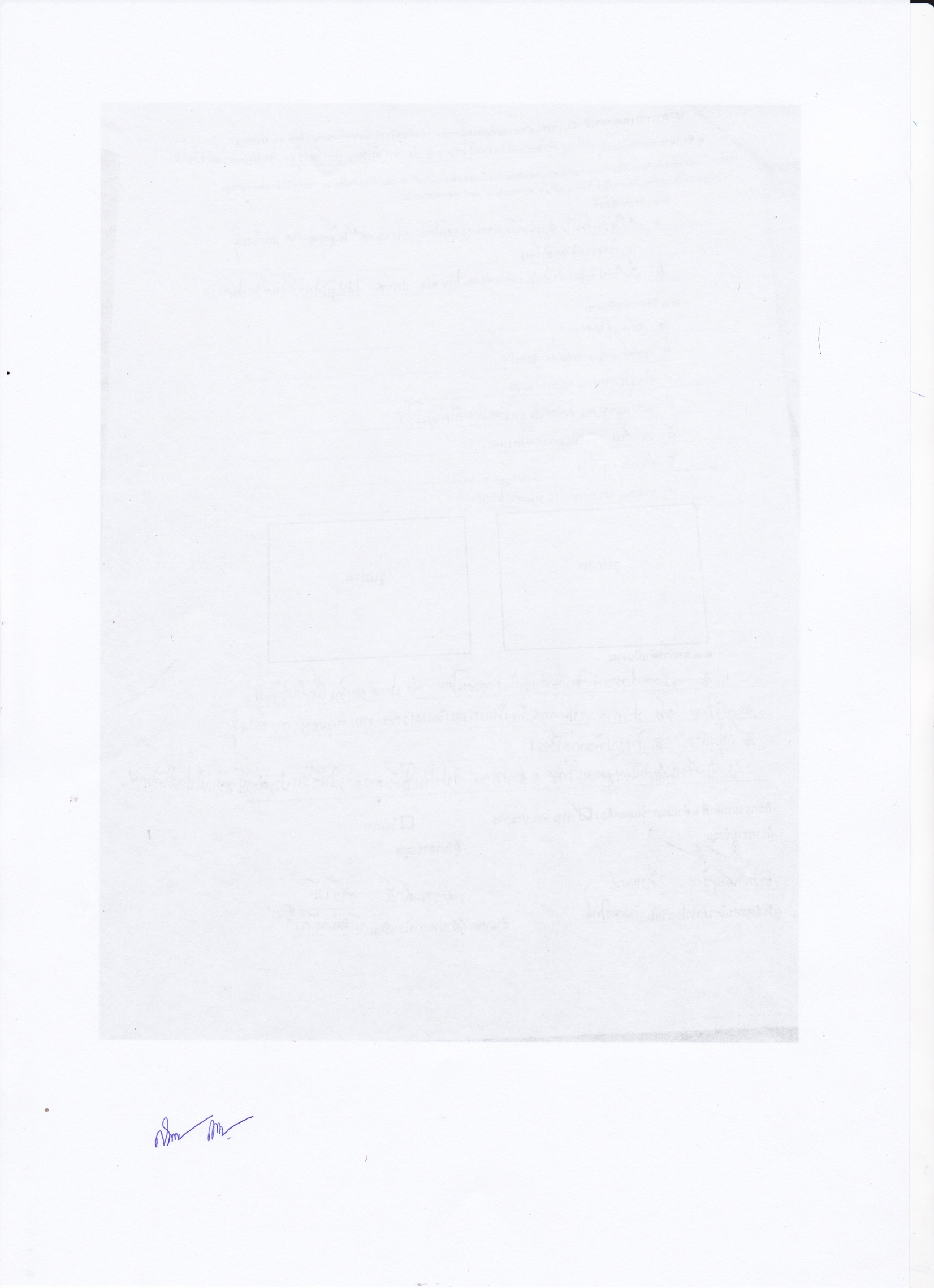 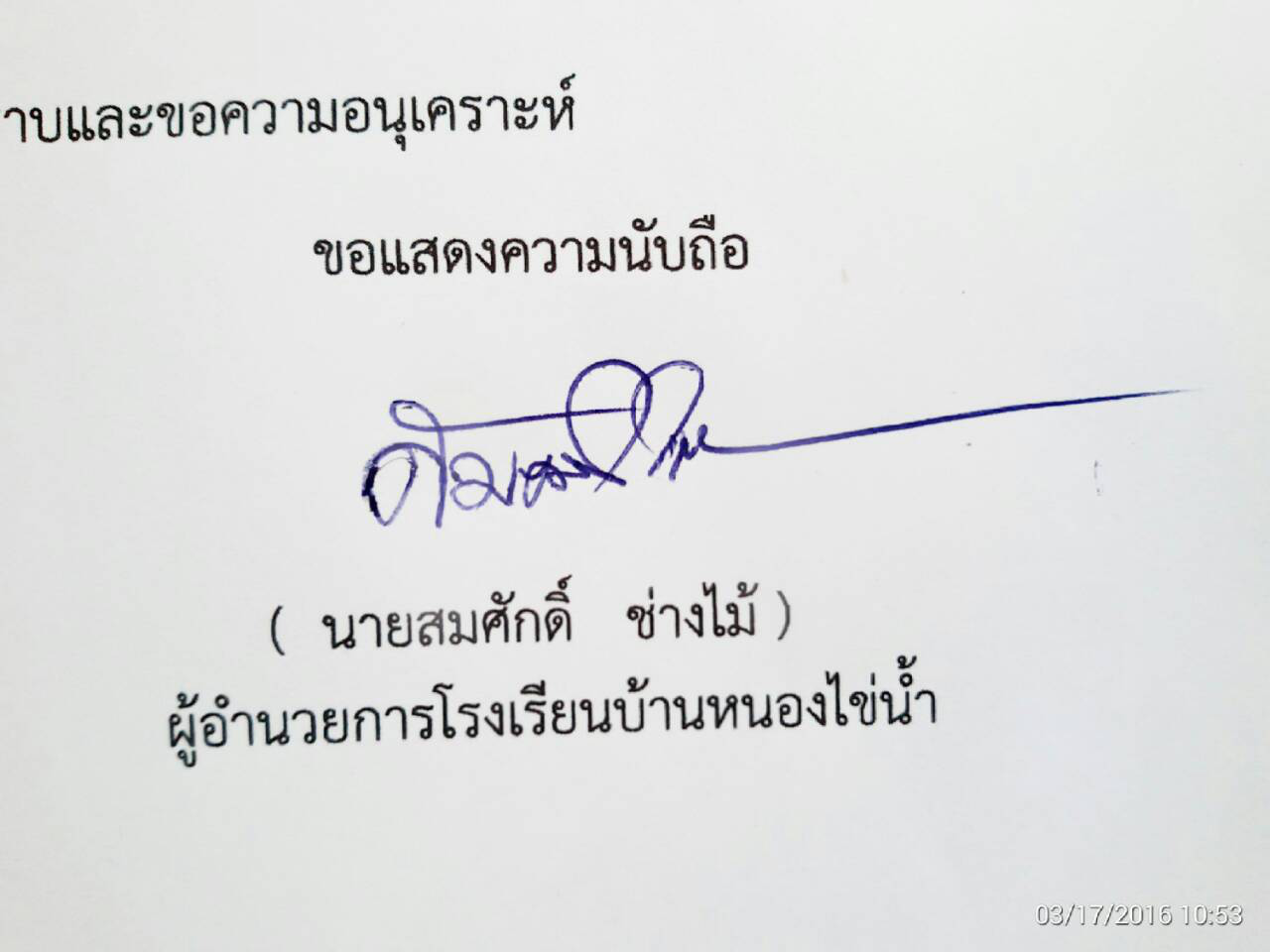    	( นางสาวสมจิตร  ติ่งหมาย )				       ( นายสมศักดิ์   ข่างไม้ )ผู้รับผิดชอบโครงการโรงเรียนบ้านหนองไข่น้ำ		    ตำแหน่ง ผู้อำนวยการโรงเรียนบ้านหนองไข่น้ำ  	     โทร . 080-1645179					โทร. 089-8484587